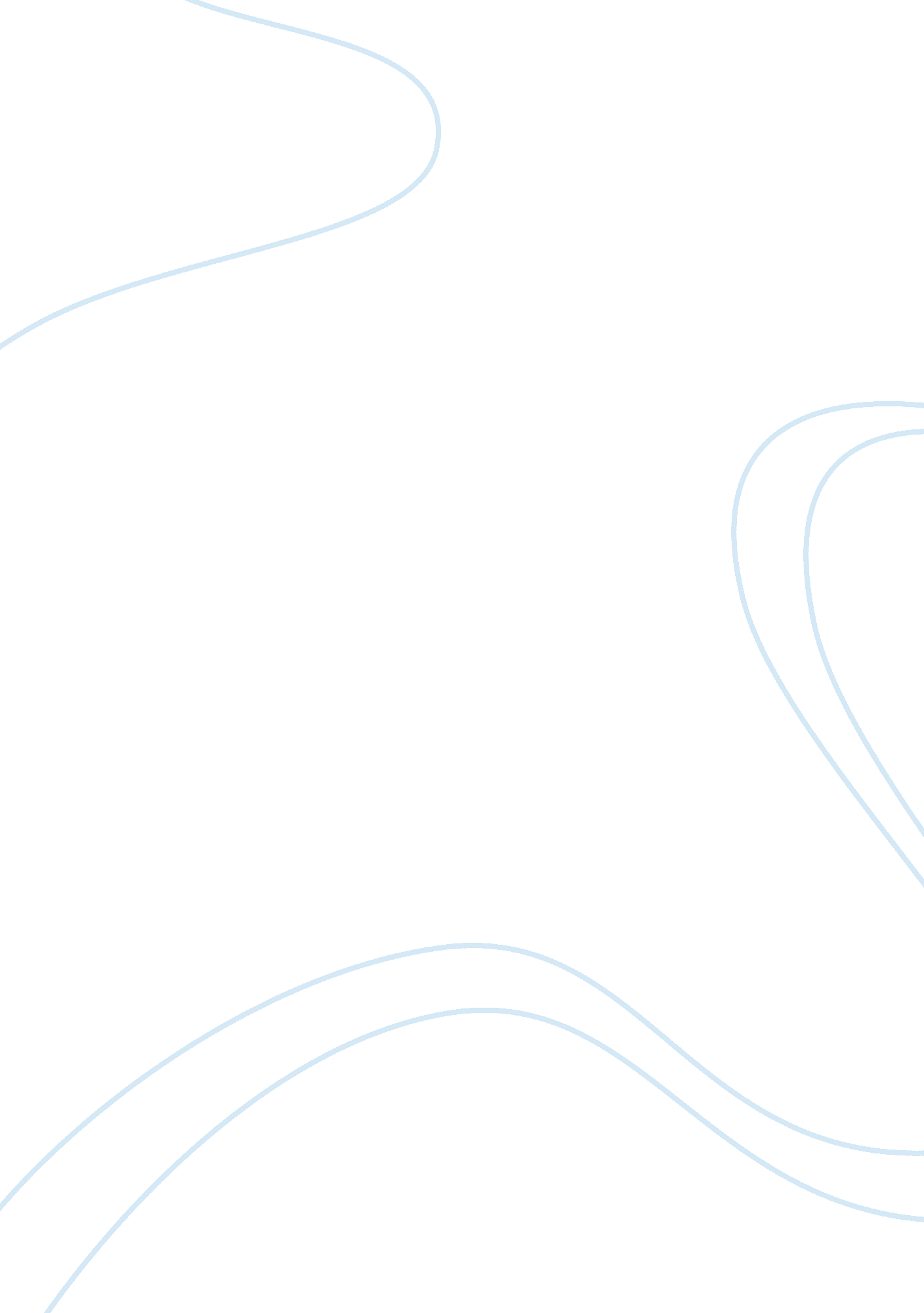 Principles of instructional leadershipLiterature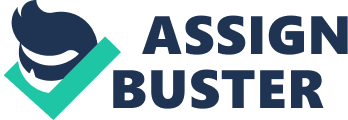 The Review of the Article As known, there are many styles of leadership, and each of which has its own certain features. Educational sector requires a particularly effective ways for management. In this regard, the article Principles of Instructional Leadership by Ryan May is of great interest. In the article, May examines one of the modern forms of educational leadership, namely instructional leadership. Given that this trend is rather innovative in the field of leadership, the author pays special attention to the description of its features and specifications. The reader is able to get a lot of valuable and useful information about a new kind of educational leadership. In particular, the author not only gives the definition of instructional leadership. In fact, the main value of the paper is that it introduces the advantages of this type of leadership in comparison with traditional forms of leadership. The author points out the main features of instructional leadership that allows one to see it as an effective and expedient style of leadership within the academic sphere. The description of the characteristics and analysis of the advantages of instructional leadership make the reading of the article rather informative. In general, the article allows one to see the reasons for the appropriateness of instructional leadership within the academic sphere. Thus, the reader can make his/her conclusions about whether it is possible to consider instructional leadership as worthy of attention and application in education. The practical value of this article is obvious. The article can be useful for participants at all levels of the educational process. 
Work Cited 
May, Ryan. “ Principles of Instructional Leadership.” Business Dictionary. com. n. d. Web. 15 Sept. 2014. 